Математика 18.09.2020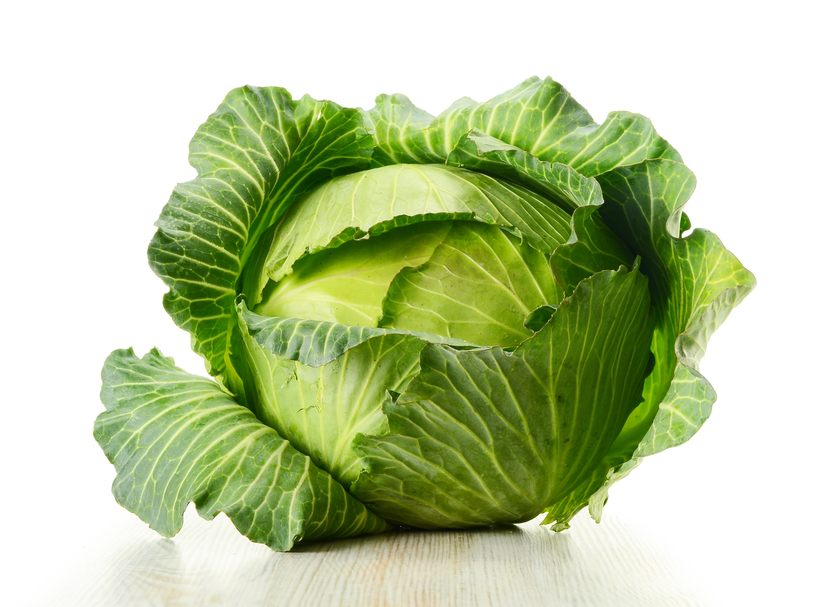 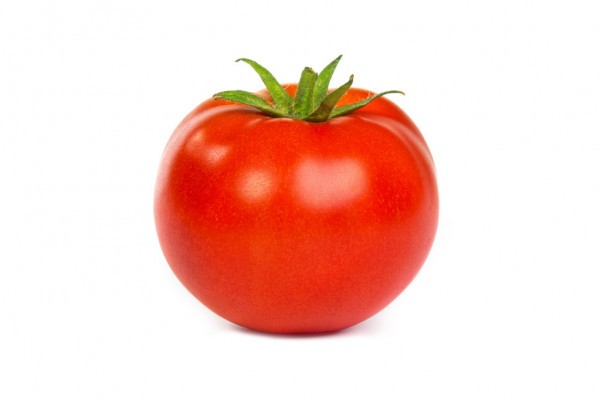 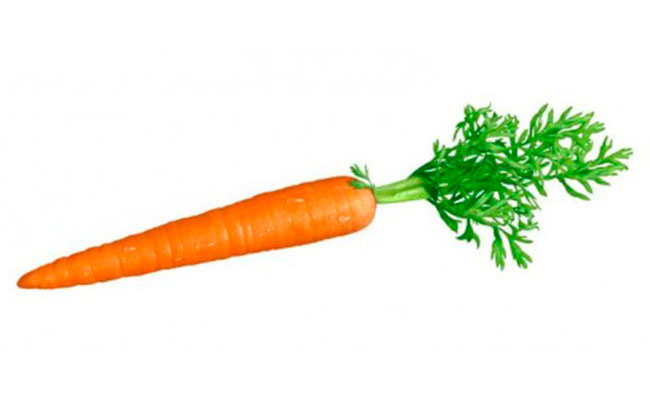 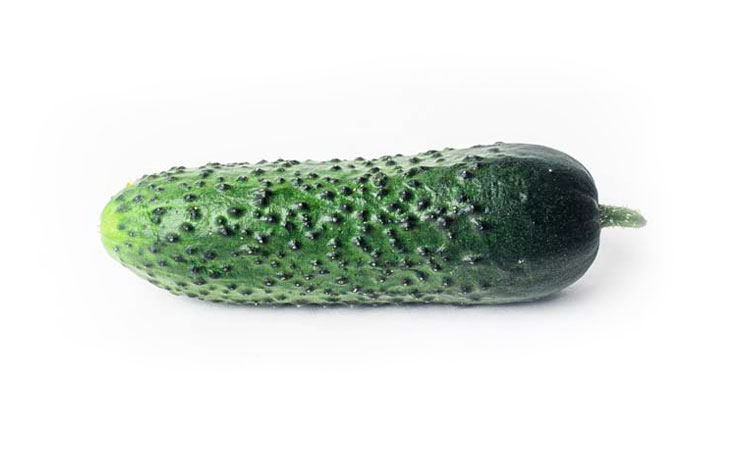 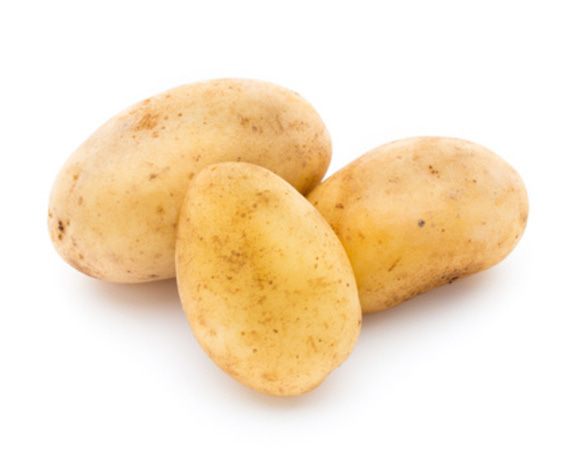 Математика 18.09.2020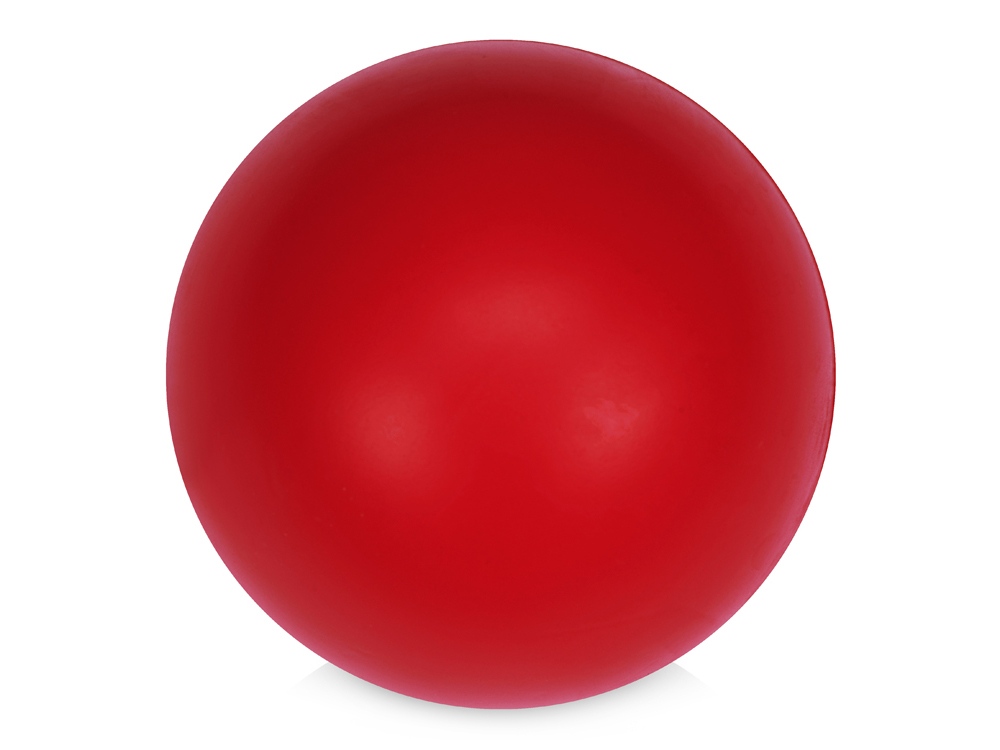 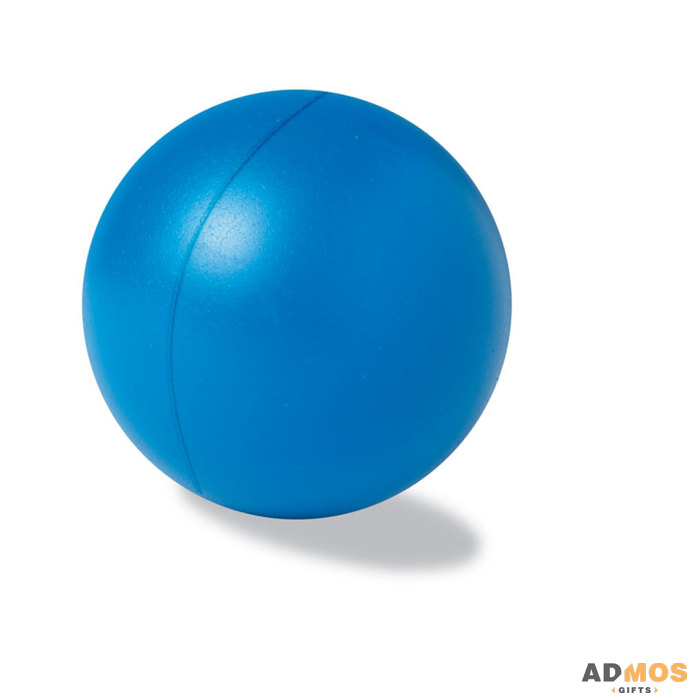 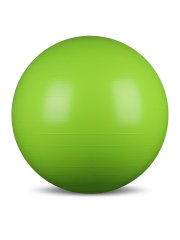 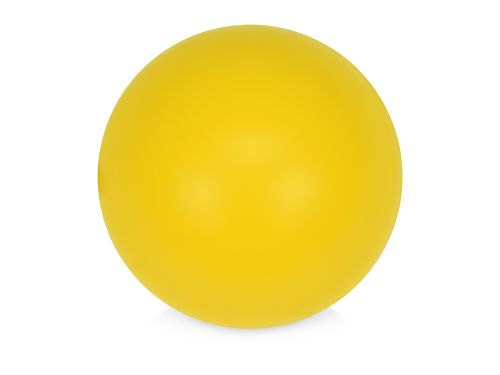 ДОМ  КОТ ЛУК  МЯЧ ДОМ  КОТ ЛУК  МЯЧ ДОМ  КОТ ЛУК  МЯЧДОМ  КОТ ЛУК  МЯЧ  ДОМ  КОТ  ЛУК  МЯЧ  ДОМ  КОТ  ЛУК  МЯЧ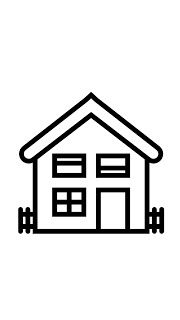 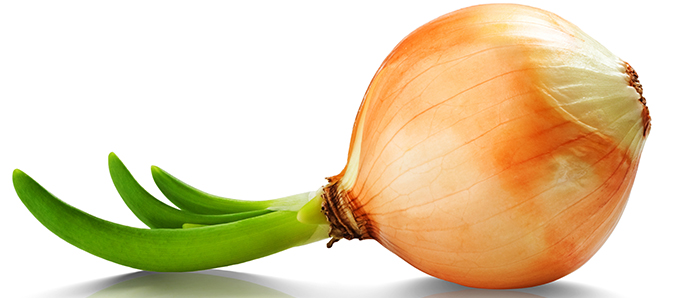 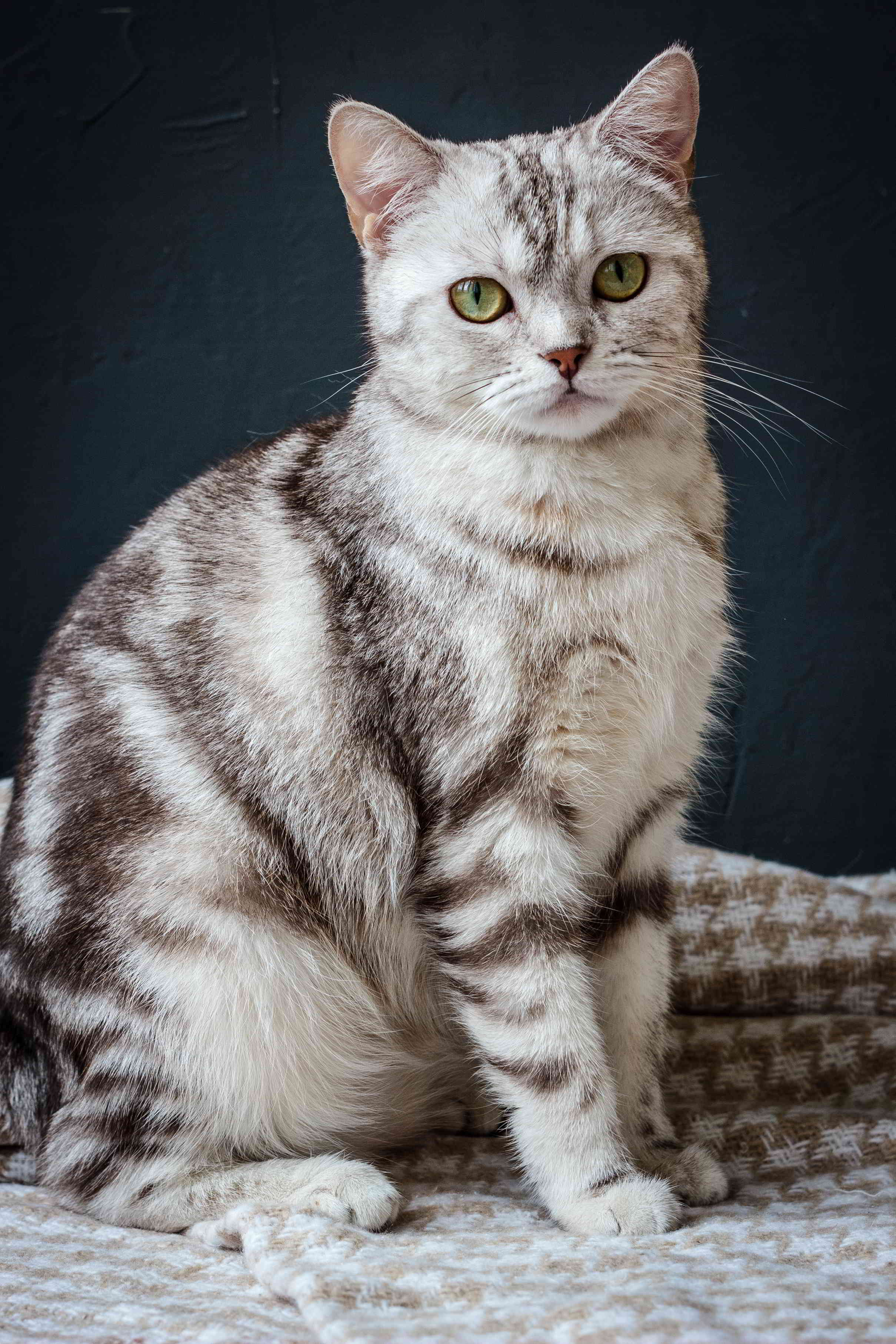 